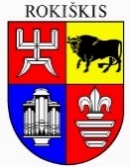 ROKIŠKIO RAJONO SAVIVALDYBĖS TARYBASPRENDIMASDĖL ROKIŠKIO RAJONO SAVIVALDYBĖS TARYBOS 2023 M. BIRŽELIO 29 D. SPRENDIMO NR. TS-208 ,,DĖL ROKIŠKIO RAJONO SAVIVALDYBĖS NEVYRIAUSYBINIŲ ORGANIZACIJŲ TARYBOS SUDĖTIES PATVIRTINIMO“ PAKEITIMO 2024 m. balandžio d. 25 Nr. TS-109RokiškisVadovaudamasi Lietuvos Respublikos vietos savivaldos įstatymo 16 straipsnio 1 dalimi, Rokiškio rajono savivaldybės administracijos direktoriaus įsakymu 2024 m. balandžio 15 d. Nr. AV-238 ,,Dėl narių delegavimo į Rokiškio rajono savivaldybės nevyriausybinių organizacijų tarybą“, Rokiškio rajono savivaldybės taryba n u s p r e n d ž i a:Pakeisti Rokiškio rajono savivaldybės tarybos 2023 m. birželio 29 d. sprendimu Nr. TS-208 ,,Dėl Rokiškio rajono savivaldybės nevyriausybinių organizacijų tarybos sudėties patvirtinimo“ patvirtintą Rokiškio rajono savivaldybės nevyriausybinių organizacijų tarybos sudėtį ir išdėstyti ją taip: Aurika Aurilė – VšĮ ,,Savas Rokiškis“ vadovė; Rita Elmonienė – Švietimo ir sporto skyriaus vedėjo pavaduotoja; Jolanta Ivanauskienė – VšĮ Lietuvos aklųjų ir silpnaregių sąjungos Rokiškio filialo pirmininkė; Lina Jasudienė – VšĮ ,,Jaslina“ direktorė; Audronė Kaupienė – vicemerė; Violeta Kazlauskienė – jaunimo bendrija ,,Sėlos Ramuva“ vadovė; Irena Matelienė – Komunikacijos ir kultūros skyriaus vedėja;Liudas Navickas – Švietimo ir sporto skyriaus vyriausiasis specialistas;  Sigita Ruželytė-Popovienė – asociacijos ,,Rokiškio mamų klubas“ narė; Vilmantas Sirvydis – Žemės ūkio skyriaus vyriausiasis specialistas; Aistė Sketerytė – Civilinės metrikacijos ir archyvų skyriaus vedėja;Antanas Taparauskas – vicemeras; Milda Ulevičienė – Rokiškio rajono vietos veiklos grupės pirmininkė; Vaidas Valotka – asociacijos ,,Rokiškio aisštoko sporto klubas“ prezidentas.Savivaldybės meras           		                                         Ramūnas GodeliauskasGediminas Kriovė